ZŠ s MŠ sv. Cyrila a Metoda, Štúrova 3, 064 01 Stará Ľubovňa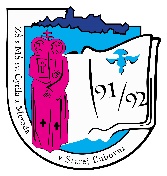 Plán vykonania účelového cvičenia Spracoval dňa:                                                                                                 Schválil dňa: Meno, priezvisko a podpis                                                                             Meno, priezvisko a podpisTéma:Trieda:Plánovaná činnosť:Trasa:Dátum:Počet žiakov:Rozsah: Miesto konania:Pedagóg:Cieľ účelového cvičenia:Obsahové zameranie: Učebné úlohy:Príprava žiakov vykonaná dňa: Materiálne zabezpečenie: Oblečenie pre žiakov: